Publicado en Madrid el 16/01/2019 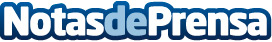 La Farm de Syntonize apoya el crecimiento de otros emprendedores  El emprendimiento está en el ADN de Syntonize desde sus comienzos. Por eso, Syntonize destina en torno al 10% de su presupuesto anual a la Farm, un programa con el que invierte en sus propias Start Ups y también en las de otros emprendedoresDatos de contacto:Raquel RuizComunicación Syntonize656671985Nota de prensa publicada en: https://www.notasdeprensa.es/la-farm-de-syntonize-apoya-el-crecimiento-de Categorias: Nacional Programación Emprendedores E-Commerce Software Recursos humanos Dispositivos móviles http://www.notasdeprensa.es